A-level transition work SIMYour task is to start looking into the naming of compounds from an A-level point of view. For the most part it will mean recalling the GCSE name followed by a small amount of research to work out what to add to make it an A-level name.CompoundGCSE NameA Level Name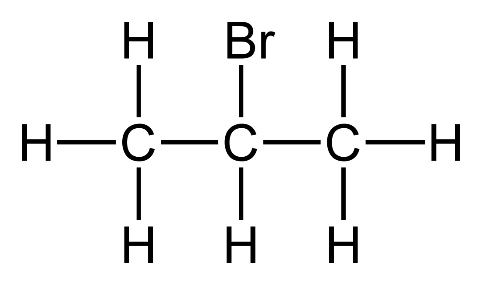 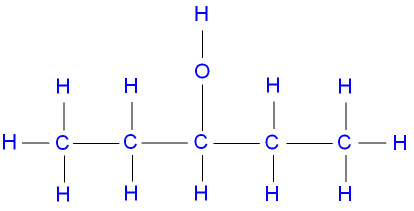 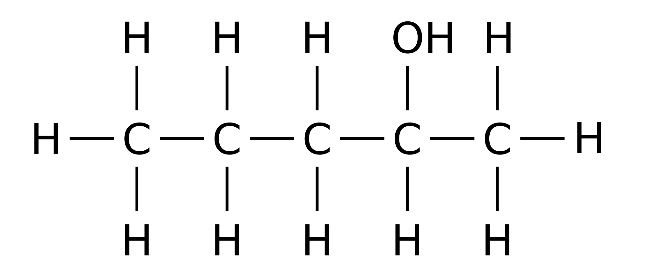 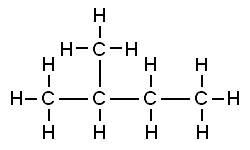 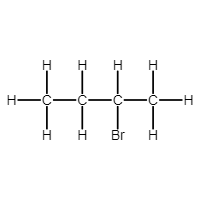 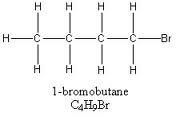 